Publicado en Madrid el 19/02/2021 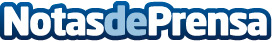 Las razas de gatos más buscadas en EspañaCon motivo de este primer Día Internacional del Gato, Wamiz.es, el medio de comunicación especializado en animales de compañía líder de Europa, ha publicado una lista con las razas de gatos más buscadas en EspañaDatos de contacto:Bemypartner910 289 814Nota de prensa publicada en: https://www.notasdeprensa.es/las-razas-de-gatos-mas-buscadas-en-espana_1 Categorias: Nacional Mascotas http://www.notasdeprensa.es